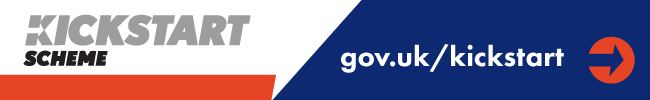 Kickstart for Dacorum: Expression of Interest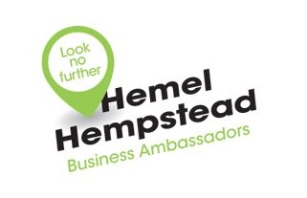 Please use this form to register your interest in the Kickstart for Dacorum scheme then email it to KickstartForDacorum@Boxmoortrust.org.uk Thank you. First name:Last Name:Telephone number: Email:Name of business:Website:Area of business:Are you a member of HHBA?Number of placements offered:Placement job title(s):Brief description of placement role(s):Brief description of placement role(s):Questions and comments:	Questions and comments:	https://www.boxmoortrust.org.uk/the-trust/privacy-policy/I have read and agree to the BMT Privacy Policy:https://www.boxmoortrust.org.uk/the-trust/privacy-policy/I have read and agree to the BMT Privacy Policy: